CURRICULUM-VITAEDeclaration:I hereby declare that the above mentioned particulars are true to my knowledge.  										Ankur kumar Jha	ANUKUR  KUMAR JHA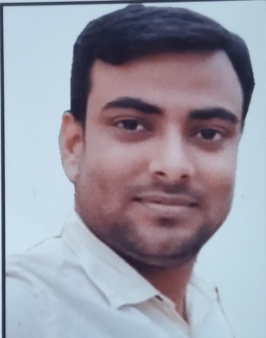 S/O: ASHOK KUMAR JHAPermanent Address:AT POST-NEHRA, DIST.DARBHANGA,BIHAR-847233Mob. : +91-8510916917             +91-6203211667E-mail: bmlankur@gmail.com Comp. Id. :  ankur.jha@ril.comPersonal Data:D.O.B          :18th May,1993Gender         :MaleNationality  : IndianMarital Status: SinglePassport No.- N7532862Strengths:Amiable PersonPositive AttitudeQuick learnerSmart WorkingLanguages Known:EnglishHindiMaithiliHobbies & Interests :TeachingPlaying CricketReading NewspaperInternet browsingWhat’s app, twitterSkills  & abilities  :Smart working with positive AttitudeComputer KnowledgeOpen to Ideas and views of othersVision OrientedSensitive to needs of othersExcellent Communication Skills in EnglishObjectives:To work with an organization, which match my profile & provide me a platform to develop my skills that grow in proportion to my quality endeavors in the learning phase of my Career.Professional Profile:Dynamic and result oriented professional Possess excellent interpersonal, communication and organizational skills with proven abilities in team management, customer relationship management and Planning. Multilingual with proficiency in English, Hindi, Maithili.Snapshot :Knowledge of financial and banking procedures & internal financial controls for profit monitoring Working Capital & Assets Management.Keen interest in updating self about industry and economic trends in India as well as international markets.Experience:Reliance Jio infocomm Limited ,Darbhanga (Bihar)(From 12th Feb 2018 to Till now….)Des. :- Connectivity LeadTeam Handling DCP & Retailer, R.R.O, DSS and Promoters.Meeting J.P.L /F.O.S for Generating Sales Lead.Dissolve F.O.S Complain.Plan /Weekly Meeting Time To Time.To Provide Training Regarding Information.To Supervise Team.To Plan achievement of KPI Sales on daily BasisBharti Airtel Limited, Gopalganj (Bihar)(From 12th Dec 2016, to 9th Feb, 2018 )Des. :- Territory Sales ManagerBajaj Motors Limited, Gurgram, Haryana(From 2nd Jan 2013 to 23rd March,2015)          Des.:- Trainee –MechanicalIndustrial Training in Supplier Quality Assurance Department Work  Worked with Hero Motocorp Limited, Gurgaon Plant as a Representative of Bajaj motor.Academic Qualification:MBA Marketing & Finance From Swami Vivekanand Subharti University, Meerut, U.PGraduation Physics  (Hons.) from L. N. M. University, Kameshwarnagar, Darbhanga, BiharPolytechnic Diploma in Mechanical Engineering From Monard University, Hapur, U.PIntermediate of Science From Bihar School Examination Board, Patna, BiharMatriculation From Bihar School Examination Board, Patna, BiharAdditional QualificationC.N.C / V.M.C Operating Course from N.S.D.C India.Diploma in Computer Application (DCA) from Wizard- Tech, Delhi..Achievements:Actively participated in Co-curricular activities at Department/College level/Corporate Team Level and Participated in Cultural and Sales activities.